Dear <INSERT NAME>London Careers Festival connects pupils with the world of work through a range of webinars, activities and resources. and this year the festival is taking place between 28 June – 2 July 2021. We thought you would be interested to know more about the event and share this across your network of schools and colleagues. In this year’s festival, there will be skills and careers events with Natwest, PwC, Bloomberg, Evening Standard, Role Models and many others exploring careers in Tech, STEM, Art, Media, Business, Law, etc.  There are only limited places available for these webinars across the week so make sure to check your availability carefully and reserve places early!More information about the festival and the LCF 2021 programme can be found on their website. So why not visit www.londoncareersfestival.org.uk now to find out more and for any queries please email lcf@cityoflondon.gov.uk Best wishes,<INSERT YOUR NAME>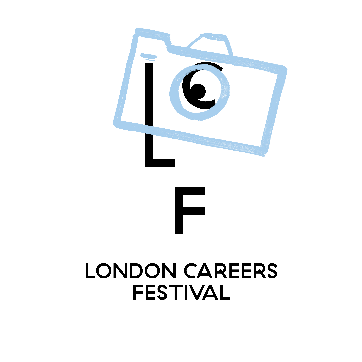 